ŠportVLOGA ZA NEZGODNO ZAVAROVANJE 
(obrazec AMZS Šport –11a)Podatke vnesite v siva poljaObvezno izpolnite tudi 2. stran dokumenta!Želim pristopiti k letnem zavarovanju AMZS Šport, sklenjenem pri Zavarovalnici SAVA d.d. (izberite eno opcijo):Zavarovanje zadostuje pogojem za nastopanje z AMZS tekmovalno izkaznico na dirkah DP in PP vpisanih v AMZS koledar. Veljavnost zavarovanja: od 2. 6. 2020 (oziroma od datuma izdane licence) do 2. 6. 2021.Spodaj podpisani voznik izjavljam, da sem seznanjen z vsemi pogoji zavarovanja.Nepopolno in nečitljivo izpolnjenih vlog ne bomo obravnavali!PRISTOPNA IZJAVA ZA NEZGODNO ZAVAROVANJE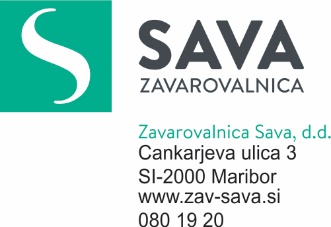 Zavarovalec: AVTO-MOTO ZVEZA SLOVENIJEŠt. zavarovalne police: 915-3736794VLJUDNO PROSIMO, DA IZJAVO ZA PRISTOP V NEZGODNO ZAVAROVANJE IZPOLNITE ČITLJIVO, Z VELIKIMI TISKANIMI ČRKAMI.Uporabljeni izrazi, zapisani v slovnični obliki moškega spola, so uporabljeni kot nevtralni in veljajo enakovredno za oba spola.I.  PODATKI O ZAVAROVANCU ZAVAROVANEC (nosilec licence):PRIIMEK , IME: ___________________________  DATUM ROJSTVA: _______________  DAVČNA ŠT.:_________________NASLOV BIVANJA:__________________________________________    POŠTA: ____________   KRAJ:________________V primeru smrti zavarovanca je UPRAVIČENEC do rizika smrti (priimek, ime, leto roj.):  ____________________________________________________________________________________________________Upravičenci do ostalih zavarovanih rizikov so opredeljeni v Splošnih pogojih za nezgodno zavarovanje oseb, veljavnih po zavarovalni pogodbi.LETNA ZAVAROVALNA PREMIJA (vpišite izbrano višino):  44,98 EURDATUM ZAČETKA ZAVAROVANJA: __________________________ (izpolni zavarovalec - AMZS) (ob 24h tistega dne, ko zavarovanec podpiše pristopno izjavo)DATUM POTEKA ZAVAROVANJA:   02. 06. 2021 ob 24h	Zavarovane so nezgode, ki bi se zavarovancem pripetile na uradnih treningih za tekmo in na tekmi, ki je vpisana v nacionalni ali mednarodni koledar dirk in za katero je zavarovanec zabeležen v uradni evidenci AMZS.ZAVAROVALNI POGOJI: NE-01/16, KI-TER-02, NE-ŠPO-01/16OBVEZEN PODPIS ZAVAROVANCA: _____________________________________Za zavarovanca, ki je mlajši od 18 let je zahtevan tudi podpis starša ali zakonitega zastopnika: __________________________________Potreba in zahteva za pristop k zavarovanju: S pristopom k temu zavarovanju želim v primeru nezgode in ostalih zavarovanih nevarnosti poskrbeti za finančno varnost upravičencev.Klavzula o varstvu/obdelavi osebnih podatkovZa predmetno zavarovalno razmerje določilo iz pripadajočih zavarovalnih pogojev, ki se nanaša na področje varstva/zbiranja osebnih podatkov, ne velja. Omenjeno določilo nadomešča naslednji zapis:Varstvo/obdelava osebnih podatkovZavarovalnica kot upravljavec osebnih podatkov obdeluje osebne podatke v skladu s predpisi s področja varstva osebnih podatkov in s področja zavarovalništva, kakor tudi z drugo veljavno zakonodajo ter Politiko zasebnosti, ki jo je sprejela Zavarovalnica Sava d.d. v zvezi z zagotavljanjem varstva osebnih podatkov in ki je dostopna na spletni strani zavarovalnice: https://www.zav-sava.si/sl-si/pravna-obvestila/, v tiskani obliki pa je Pravno obvestilo, ki je povzetek Politike zasebnosti, dostopno tudi na vseh prodajnih mestih zavarovalnice. V omenjenem dokumentu (Politiki zasebnosti, kakor tudi v Pravnem obvestilu) so zapisane informacije v zvezi z varstvom osebnih podatkov, in sicer: podatki o upravljavcu in pooblaščencu, namenih obdelave in pravne podlage za obdelavo, obdelovalcih in uporabnikih osebnih podatkov, prenosu osebnih podatkov v tretje države, pravicah posameznikov v zvezi z obdelavo osebnih podatkov, rokih hrambe osebnih podatkov. Na podlagi opredeljenih zahtev in potreb ter na podlagi razumljivih objektivnih informacij o zavarovalnem produktu, ki sem jih zahteval, sprejemaminformirano odločitev, kot izhaja iz zavarovalne pogodbe, ki je v skladu z opredeljenimi potrebami in zahtevami. Potrjujem prejem Dokumenta z informacijamio zavarovalnem produktu v fizični obliki preden sem se zavezal s pristopno izjavo. S podpisom pristopne izjave tudi pooblaščam zavarovalca, da posreduje te podatke iz te izjave, potrebne za sklenitev in izvajanje zavarovalne pogodbe zavarovalnici.Zavarovanec s podpisom izjavljam, da sem seznanjen z vsebino zavarovanja.Prav tako s podpisom potrjujem, da sem seznanjen z vsebino dokumenta, in sicer s »Pravnim obvestilom v zvezi z varstvom osebnih podatkov«, ki sem ga prejel ob sklenitvi predmetnega zavarovanja oziroma potrjujem, da sem se z njegovo vsebino sam seznanil preko spletne strani zavarovalnice, na kateri se nahaja omenjeno obvestilo: https://www.zav-sava.si/sl-si/pravna-obvestila/. Kraj in datum: _________________________________               Društvo:Ime in priimek voznika:Datum rojstva:Za sezono: 2020KombinacijaTrajna invalidnost (EUR)Nezgodna smrt (EUR)Dnevna odškodnina (EUR)Veljavnost zavarovanjaLetna premija (EUR)TI36.000,0018.000,00/Na uradnem treningu za tekmo in na tekmi vpisani v AMZS nacionalni koledar44,98Kraj in datum:      Podpis voznika:Zavarovalni riziki/KombinacijaKombinacijaNezgodna smrt18.000,00  Trajna invalidnost36.000,00Letna premija (z 8,5% DPZP):44,98 EUR